INTERNATIONAL ORGANIZATION OF CREATIVE PROJECTS «ART FORUM OF KAZAKHSTAN» WITH THE SUPPORT OF THE MINISTRY OF CULTURE AND INFORMATION OF THE REPUBLIC OF KAZAKHSTANKURMANGAZY KAZAKH NATIONAL CONSERVATORY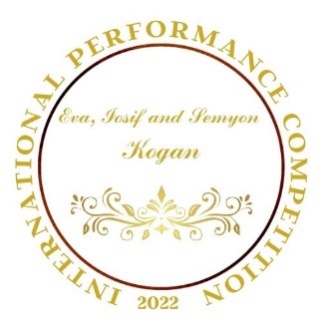 APPLICATIONIII International Instrumental Performance «KOGAN'S COMPETITION»March 31 – April 7, 2024Almaty, Republic of Kazakhstan (online format)Organizers:• International creative organization «Art Forum of Kazakhstan»• Kurmangazy Kazakh National ConservatoryProject partners:• Assembly of People of Kazakhstan• Akimat of Almaty city• The Center for the Rapprochement of Cultures under the auspices of UNESCO• The Central State Museum of the Republic of Kazakhstan• Union of Composers of Kazakhstan• The Austrian «BÖSENDORFER» factory for the production of grand pianos and pianos• The Museum for the Study of the heritage of Akhmet and Gaziza Zhubanov• «Art-Mirai» foundation Goals and objectives of the competition:• development of the best examples of contemporary art• revival, preservation and display of national culture• development and promotion of the creativity of Kazakhstani composers• identification and support of talented youth• improving the level of performing skills• stimulating the creative potential of children and youthNominations:• «Piano»• «String instruments» (violin, viola, cello, double bass, harp)• «Brass and percussion instruments» (woodwind, brass and percussion instruments)• «Ensemble art» (any instrumental ensembles from 2 to 9 participants, except for the piano ensemble)• «Piano ensemble» (from 2 to 8 participants)• «Concertmaster skills» (concertmasters of strings, wind instruments,percussion instruments and vocalists)• «Composition»3. Age categories:Nominations: «Piano», «String instruments», «Brass and percussion instruments»I age group up to 9 years II age group 10-12 years III age group 13-15 years IV age group 16-19 years V age group 20-24 years VI age group 25-29 yearsVII age group from 30 and aboveNominations: «Ensemble art»,«Concertmaster skills», «Piano ensemble»,«Composition»Age group I – students of secondary schools, specialized musicschools and creative colleges/collegesII age group – students, undergraduates of creative universitiesIII age group - doctoral students of creative universities, employeesof creative organizations (without age restriction).4. Program requirements:Nomination «Piano»I age group up to 9 years1st round:1. Large form: sonata or sonatina (Parts I or II and III), variations by classical composers2. Virtuoso etudeRound 2:2 or 3 different works with obligatory performance of the work of the composer of Kazakhstan or the country of the participant (the total duration of the program is up to 10 minutes)II age group 10-12 years1st round: 1. Polyphonic work2. Large form: sonata or sonatina (parts I or II and III), variationsby composers of Classicism epoch. 3. Virtuoso etude2nd round:2 or 3 different works with obligatory performanceof the work of the composer of Kazakhstan or the country of the participant (the totalduration of the program is no more than 15 minutes).III age group 13-15 years old1st round:1. A polyphonic work by a Baroque composer ortwentieth-century composers2. Large-scale work: sonata of the Viennese classics (J. Haydn,W. A. Mozart, L. Beethoven) I or II and III parts3. Concert etude (virtuoso)2nd round:2 or 3 different works with obligatory performanceof the work of the composer of Kazakhstan or the country of the participant (the totalduration of the program is no more than 15 minutes).IV age group 16-19 years old1st round:1. A polyphonic work by a Baroque composer ora composer of the twentieth century2. Large-scale work: sonata of the Viennese classics (J. Haydn, W. A.Mozart, L. Beethoven) I or II and III parts3. Concert etude (virtuoso)2nd round:2 or 3 different works with obligatory performanceof the work of the composer of Kazakhstan or the country of the participant (the totalduration of the program is no more than 20 minutes).V age group 20-24 years old1st round:1. A polyphonic work by a Baroque composer ora composer of the twentieth century2. Large-scale work: sonata (J. Haydn, W. A. Mozart, L. Beethoven)I or II and III movements3. Concert etude (virtuoso)2nd round:2 or 3 different works with obligatory performanceof the work of the composer of Kazakhstan or the country of the participant (no more than 20minutes).VI age group 25-29 years old1st round:1. A polyphonic work by a Baroque composer ora composer of the twentieth century2. Large-scale work: sonata (J. Haydn, W. A. Mozart,L. Beethoven) I or II and III parts3. The work of the composer of Kazakhstan or the country of the participant2nd round:2 or 3 different works (no more than 25 minutes)VII age group from 30 years and above1st round:1. A large-scale work: a sonata (one or two movements) or variationsby composers of the XVIII-XX centuries2. The work of the composer of Kazakhstan or the country of the participant (the totalduration of the program is not more than 20 minutes)2nd round:2 or 3 different works (no more than 3Nomination «Stringed instruments»I age group up to 9 years1st round:2 different works (at the participant's choice)2nd round:1. Concert (1 or 2-3 parts), variations or fantasy at the participant's choice2. The work of the composer of Kazakhstan or the country of the participant.II age group 10-12 years1st round:1. A musical piece of the participant's choice2. Etude (caprice)2nd round:1. Concert (1 or 2-3 parts), variations or fantasy at the participant's choice2. The work of the composer of Kazakhstan or the country of the participant.III age group 13-15 years1st round:1. 2 parts of an old time sonata2. Etude or caprice2nd round:1. Concert (1 or 2-3 parts), variations or fantasy at the participant's choice2. The work of the composer of Kazakhstan or the country of the participant.IV age group 16-19 years1st round:1. 2 different parts of a polyphonic piece (for solo instrument)2. Etude or caprice2nd round:1. Concert (1 or 2-3 parts) at the participant's choice2. The work of the composer of Kazakhstan or the country of the participant.V Age group 20-24 years1st round: 1. 2 different parts of a polyphonic piece (forsolo instrument)2. A virtuoso piece3. Etude or caprice2nd round:1. Concert (1 or 2-3 parts) at the participant's choice2. The work of the composer of Kazakhstan or the country of the participant.VI age group 25-29 years1st round:1. 2 different parts of a polyphonic piece (for solo instrument)2. A virtuoso piece3. Etude or caprice2nd round:1. Concert (1 or 2.3 parts) at the participant's choice2. The work of the composer of Kazakhstan or the country of the participant.VII age group from 30 years and above1st round:1. 2 different parts of a polyphonic piece (for solo instrument)2. A virtuoso piece3. Etude or caprice2nd round:1. Concert (1 or 2.3 parts) at the participant's choice2. The work of the composer of Kazakhstan or the country of the participant.Nomination «Wind and percussion instruments»I age group up to 9 years1st round: 1. Large form: concerto, sonata (I or II-III movements), sonatina or variations2. A virtuoso piece or study2nd round:2 different works with obligatory performance of the workof the composer of Kazakhstan or the country of the participant (the total durationof the program is no more than 10 minutes)II age group 10-12 years1st round:1. Large form: concerto, sonata (I or II-III movements), sonatina or variations2. A virtuoso piece or study2nd round:2 or 3 different works with obligatory performanceof the work of the composer of Kazakhstan or the country of the participant (the total duration of the program is no more than 15 minutes)III age group 13-15 years1st round:1. Large form: sonata (I or II-III parts) or concerto (I part with cadence or II-III parts)2. A Virtuoso piece or etude2nd round:2 or 3 different works with obligatory performanceof the work of the composer of Kazakhstan or the country of the participant (the total duration of the program is no more than 15 minutes)IV age group 16-19 years1st round:1. Large form: sonata (I or II-III parts) or concerto (I part with cadence or II-III parts)2. A Virtuoso piece 2nd round:2 or 3 different works with obligatory performanceof the work of the composer of Kazakhstan or the country of the participant (the total duration of the program is no more than 20 minutes)V Age group 20-24 years1st round:1. Large form: sonata (I or II-III parts) or concerto (I part with cadence or II-III parts)2. A Virtuoso piece 2nd round:2 or 3 different works with obligatory performanceof the work of the composer of Kazakhstan or the country of the participant (the total duration of the program is no more than 25 minutes)VI age group 25-29 years1st round:1. Large form: sonata (I or II-III parts) or concerto (I part with cadence or II-III parts)2. A Virtuoso piece 2nd round:2 or 3 different works with obligatory performanceof the work of the composer of Kazakhstan or the country of the participant (the total duration of the program is no more than 25 minutes)VII age group from 30 years and above1st round:1. Large form: sonata (parts I or II-III) or concerto (part I with cadenceor II-III parts)2. A virtuoso piece2nd round:2 or 3 different works with obligatory performanceof the work of the composer of Kazakhstan or the country of the participant (the totalduration of the program is no more than 30 minutes)Nomination «Ensemble art», «Piano ensemble»(for all age groups)1. Part of a large form of the composer of the classical or Romantic epoch2. The work (or parts thereof) of the composer of the XX – XXI centuries (the totalduration of the program is from 10 to 25 minutes).Nomination «Concertmaster skills»(for all age groups)For concertmasters of string, wind and percussion instruments:1. A large-scale work of the performer's choice: a concert (I or II-III parts) or a concert piece2. The work of the composer of Kazakhstan or the country of the participant (the total duration of the program is no more than 25 minutes)For concertmasters of academic vocals:1. An aria from an opera or an oratorio by composers of the XVIII-XX centuries.2. The romance of a Russian or Western European composer3. The work of the composer of Kazakhstan or the country of the participant (the total duration of the program is no more than 25 minutes)Nomination «Composition»One or more works of his own composition of any genre. Sheet music of works in the format *.jpeg, *.jpg, *.pdf and audio recording in mp3 format are sent by e-mail together with the submission of documents for participation in the сompetition (the total duration of the program is no more than 25 minutes).Terms of the contest:    	For the nominations: «Piano», «String instruments», «Wind and percussion instruments» the competition consists of two rounds: qualifying and final.For the nominations: «Ensemble art», «Piano ensemble», «Concertmaster skills», «Composition» the competition consists of one round.     The participant provides a link to a video posted on the Internet on the YouTube channel with open access to the link (rounds 1 and 2). The video recording must be recorded by one or more video files for each round separately (at the contestant's choice, recording of the program performance in its entirety in one file or in parts is allowed). The video recording must be made no earlier than September 1, 2023 and must meet the concert criteria.     All the works are performed for memory, and the participants of the nominations«Ensemble Art», «Piano ensemble», «Concertmaster skills» perform according to the notes. The order of performance of the works is set by the participants themselves, according to the program requirements. The participants of the «Composition» nomination must send the sheet music of the works in the format *.jpeg, *.jpg, *.pdf and audio recording in mp3 format are sent by e-mail together with the submission of documents for participation in the competition. Performances will be evaluated according to a 100-point system.      Videography should be carried out without turning off and stopping the video camera from the beginning to the end of the performed work. During the performance of the program, the contestant (contestants), the instrument (instruments) and the concertmaster should be clearly visible in the frame. The performance of the competition program is performed only accompanied by an acoustic piano (grand piano). Performance under a phonogram is not allowed.In the description of the video, specify the following information:1). The name and surname of the contestant2). nomination, age category, instrument3). country, city, name of educational institution4). competition program, tour number5). Full name of the teacher6). Full name of the concertmaster The jury of the competition:   The jury of the competition consists of famous teachers, professors and associate professors, soloists, art critics, music critics from Kazakhstan, Azerbaijan, Armenia, Belarus, Georgia, Europe, Canada, Russia, USA, Uzbekistan, Ukraine, Moldova.The jury of the competition has the right to divide the prizes or not to award them. The jury's decisions are final and are not subject to revision. The participants who won prizes (I, II, III) are awarded Diplomas with the title of laureate. Participants who have shown a high level, but are not among the winners, are awarded Diplomas with awarding the title of the diploma holder of the competition. The winners of the Grand Prix will receive cash prizes. Additionally, prizes will be awarded to the laureates by the decision of the jury, individual master classes, musical sets, special diplomas and prizes from the partners of the competition, as well as personal prizes of Semyon, Iosif and Eva Kogan, Akhmet and Gaziza Zhubanovа, Evgeny Brusilovsky, Reuven Katsman, Lyudmila Zeltser, Aisulu Dosaeva, Fedor Mavridi. By submitting an application, the participant agrees to the ORGANIZING COMMITTEE to process personal data sent by e-mail and post it on the official website.Financial conditionsFor contestants from other countries – 30 EU (soloists and participants in the nominations «Piano», Nominations: «Piano», «String instruments», «Brass and percussion instruments» «Concertmaster skills», «Composition»), 15 EU from eachmember of the ensemble (for the nominations «Ensemble Art», «Piano ensemble»).The entrance fee for participation in the competition is paid by bank transfer to a special account:«Art Forum of Kazakhstan» Republic of Kazakhstan, AlmatyRecipient Bank: AO «Kaspi Bank»BIC CASPKZKABIN 990905300074Account Number (IIC): KZ87722S000021557302KBe 19KNP 869Purpose of payment: participation in an international competition and specify the full name the contestant or the team, the nomination. Receipt (copy) of the entrance fee payment a copy of the receipt must be sent by e-mail to the organizing committee of the competition along with the application, otherwise participation in the competition will be CANCELED!!! In case of refusal to participate in the competition, the entry fee will not be refunded.Additional information:APPLICATIONS AND THE LINK OF THE COMPETITION PROGRAM ARE ACCEPTED UNTIL March 25, 2024, to the organizing committee by e-mail:Nominations: «Piano», «Ensemble art», «Piano ensemble», «Concertmaster skills», «Composition» send applications to the email address: kogans.competition3@mail.ruNominations: «String instruments», «Wind and percussion instruments»are sent to the following email address:  kogans.competition3@bk.ruThe application form sent by the participant means acceptance of all the terms of the competition.Contact numbers:Nominations: «Piano», «Ensemble art», «Piano ensemble», «Concertmaster skills» for questions, please contact: +7-700-721-54-07Nominations: «String instruments», «Wind and percussion instruments»,«Composition» for questions, please contact: +7-700-721-54-08Website: www.art-forum.kzApplication form(The application form is sent in Word format)1. Nomination, age group, instrument2. Name and surname of the participant (in English)3. Date of birth4. Name of the educational institution/place of work that the contestant represents5. Full name of the teacher (in English)6. Full name of the concertmaster (in English)7. Country of the participant8. Address and contact phone number (WhatsApp)9. Competition program with indication of the author and title10. Link to YouTube videos (rounds 1 and 2)    	The application must be accompanied by a high-quality photograph of the participant in JPG format (for the booklet), an identity card / birth certificate, a payment receipt.